Кружки декоративно-прикладного творчества«Палитра» (младшая группа) и «Палитра» (старшая группа),руководитель Титова Татьяна Анатольевна. Расписание занятий: Чт 14:30-16:00 ч.Ср 14:40-16:20 ч.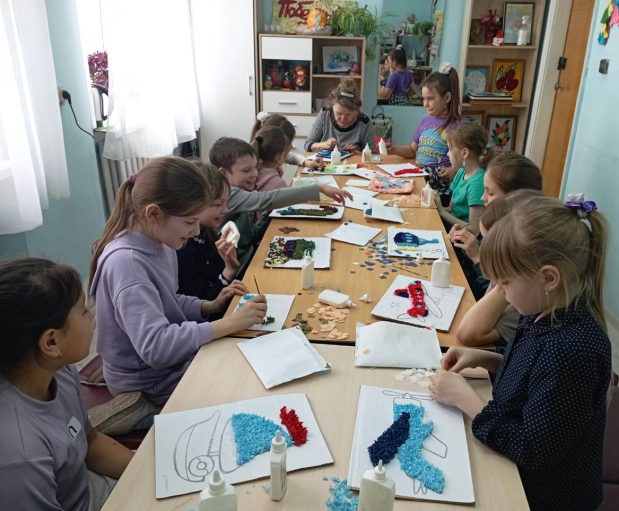 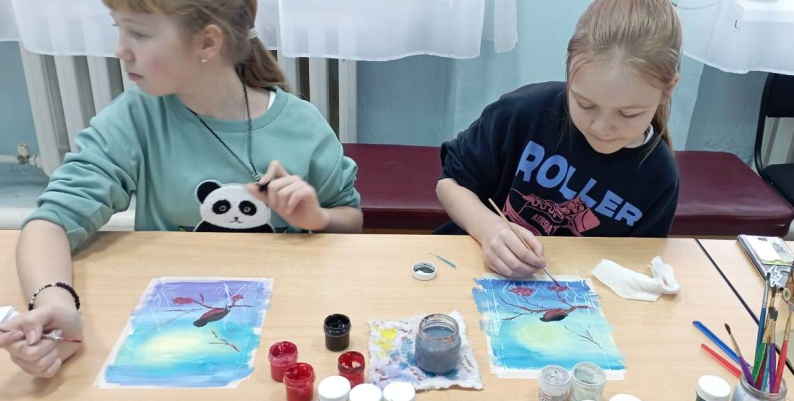 Кружок декоративно-прикладного творчества «Очемучки»,руководитель Титова Татьяна Анатольевна. Расписание занятий: Пн 15:00-16:30 ч.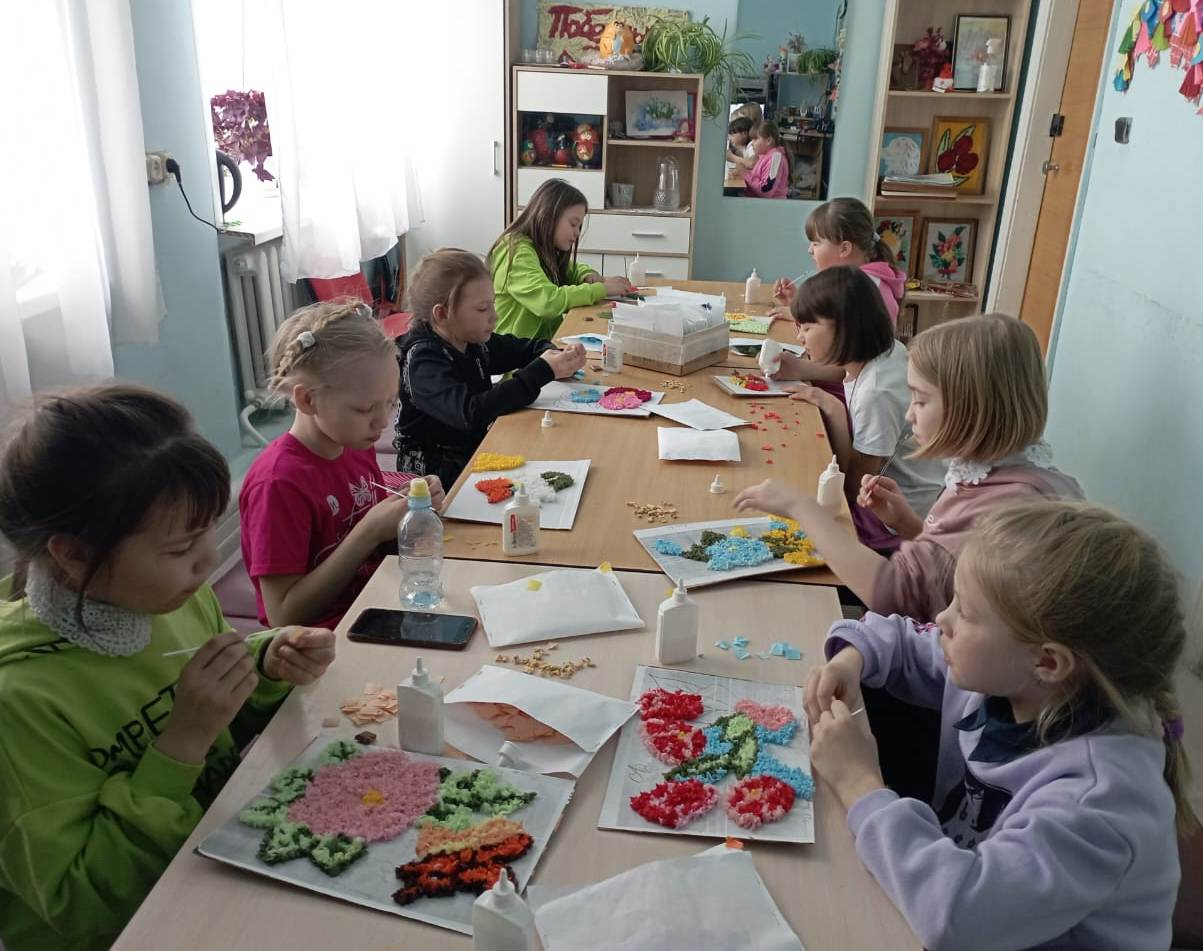 Кружок декоративно-прикладного творчества «Радуга»,руководитель Титова Татьяна Анатольевна. Расписание занятий: Вт, Пт 15:00-16:20 ч.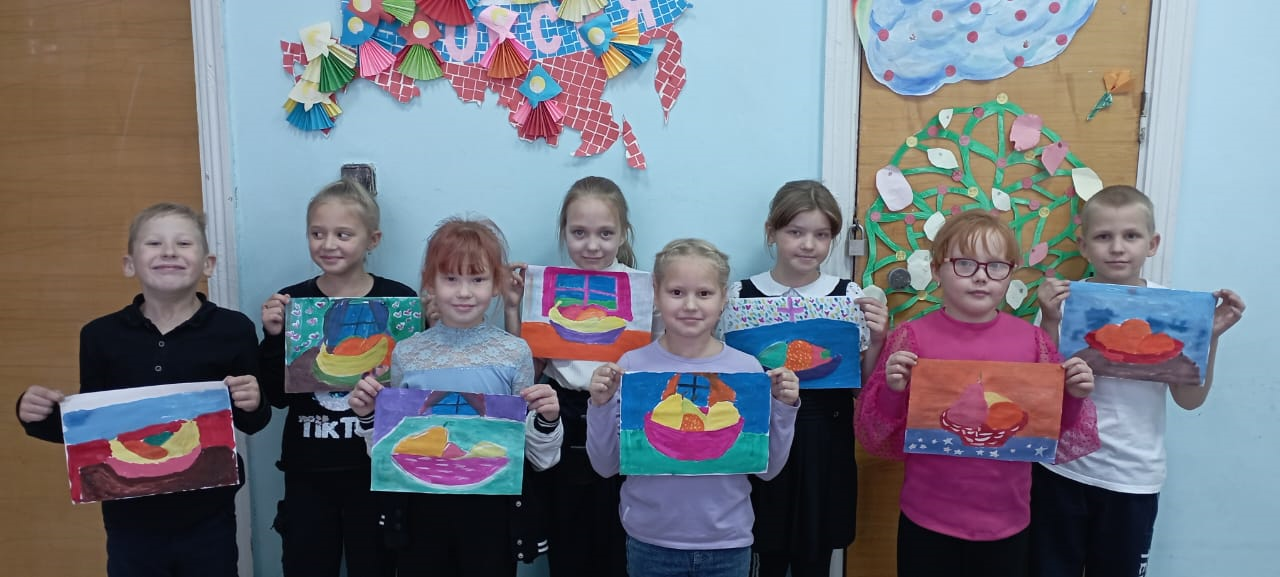 Кружок декоративно-прикладного творчества «Цветик-семицветик», руководитель Зырянова Светлана Владимировна. 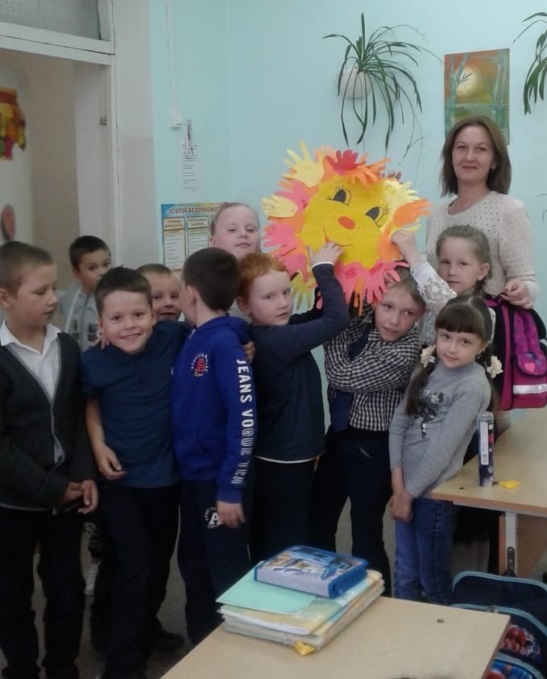 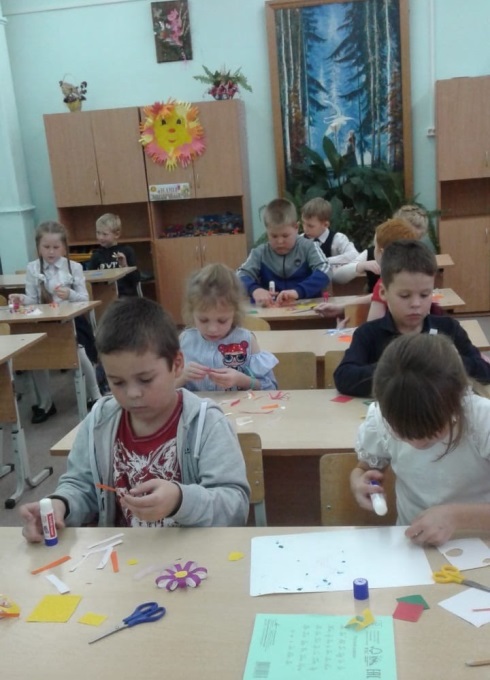 